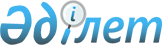 О назначении Шукеева У.Е. Заместителем Премьер-Министра Республики КазахстанУказ Президента Республики Казахстан от 27 августа 2007 года N 391



      Назначить Шукеева Умирзака Естаевича Заместителем Премьер-Министра Республики Казахстан, освободив от должности акима Южно-Казахстанской области.


      Президент




      Республики Казахстан


					© 2012. РГП на ПХВ «Институт законодательства и правовой информации Республики Казахстан» Министерства юстиции Республики Казахстан
				